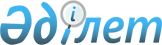 Алға аудандық мәслихатының 2024 жылғы 7 ақпандағы № 126 "Ауғанстан Демократиялық Республикасынан Кеңес әскерлерінің шектеулі контингентін шығаруының 35-жылдығына орай Алға ауданының мұқтаж азаматтарының санаттарына қосымша әлеуметтік көмек көрсету туралы" шешімінің күшін жою туралыАқтөбе облысы Алға аудандық мәслихатының 2024 жылғы 28 наурыздағы № 138 шешімі. Ақтөбе облысының Әділет департаментінде 2024 жылғы 29 наурызда № 8552-04 болып тіркелді
      Қазақстан Республикасының "Қазақстан Республикасындағы жергілікті мемлекеттік басқару және өзін-өзі басқару туралы" Заңының 7 бабына, Қазақстан Республикасының "Құқықтық актілер туралы" Заңының 27 бабына сәйкес, Алға аудандық мәслихаты ШЕШІМ ҚАБЫЛДАДЫ:
      1. Алға аудандық мәслихатының "Ауғанстан Демократиялық Республикасынан Кеңес әскерлерінің шектеулі контингентін шығаруының 35-жылдығына орай Алға ауданының мұқтаж азаматтарының санаттарына қосымша әлеуметтік көмек көрсету туралы" 2024 жылғы 7 ақпандағы № 126 (Нормативтік құқықтық актілерді мемлекеттік тіркеу тізілімінде № 8498 болып тіркелген) шешімінің күші жойылды деп танылсын.
      2. Осы шешім оның алғашқы ресми жарияланған күнінен кейін қолданысқа енгізіледі.
					© 2012. Қазақстан Республикасы Әділет министрлігінің «Қазақстан Республикасының Заңнама және құқықтық ақпарат институты» ШЖҚ РМК
				
      Алға аудандық мәслихатының төрағасы 

М. Тулеуов
